RIŠEMO IN PRIMERJAMONA VSAKI SLIKI MORA BITI V KROGU NARISANO ENAKO ŠTEVILO PREDMETOV, KOT JE NARISANIH PIK V KVADRATU POLEG KROGA.NPR.: TRI GOBE V KROGU, TRI PIKE V KVADRATU. 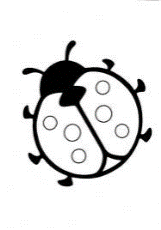 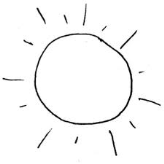 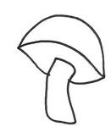 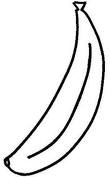 